Course Title:Academic Level:ECTS Credits: Semester:School/Department:Location:Instructor:Language of Instruction:Course Description:Course Aims:Specific entry requirements (if any):Course Content:Intended Learning Outcomes:Learning and Teaching Methods:Methods of Assessment/Final assessment information:Reading List: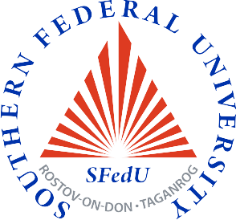 Course SyllabusApplied Humanities ResearchMaster5 ECTS1, autumn semesterInstitute of History and International Relations140 Pushkinskaya St., Rostov-on-Don Prof. Mariya Ponomareva, email: ponomariya@sfedu.ru EnglishThe course "Applied Humanities Research" is intended for 1-year master students at the Institute of History and International Relations, studying in the field of 46.04.01 History (master's program "Socialist and Post-Socialist Studies") and is designed for 1 semester.Objectives of the discipline: formation of students' holistic understanding of applied historical research and basic practical skills in their implementation.Tasks:- to form an idea of the place and role of the historian in the framework of public history and marketing history;- to reveal the main methods and approaches to public history and marketing history within the framework of historical science-Module 1. Basic approaches and principles of applied historical research.Expertising, designing, and presenting stories.Main stages and features of applied historical analysis.Subjects and objects of applied historical research.Module 2. History as "marketing history".Marketing History as a part of applied historical research: the main stages of formation and development, history and modernity.Main areas of application of public history.Branding stories.Theoretical foundations of public history.Methods of applied historical research.Knowledge:- knowledge of factual material, including the chronology of the main historical events and their content;- knowledge of the specifics of historical sources and their status in modern culture;- knowledge in the field of source studies, Russian and general history;Skills:- the ability to understand, critically analyze and present historical information;- the ability to logically correct, reasonably build oral speech;- the ability to interact on the basis of moral and legal norms accepted in society, to be tolerant towards another culture;- to possess the skills of self-development, improving their qualifications and skills;- to possess humanistic values ​​for the preservation and development of modern civilization;- to possess the skills of analyzing socially significant problems and processes.lecture, seminarExam1.Alekseev, M. P. Pushkin [Text]: comparative historical studies / MP Alekseev; otv. ed. G. V. Stepanov, V. N. Baskakov; Academy of Sciences of the USSR, Department of Literature and Language - Leningrad: Science, Leningrad Branch, 1984.-- 477 p. 2. Auxiliary historical disciplines - Kemerovo: KemGUKI, 2014. - 208 p.3.{Printed resource} Biography as a type of historical research: Sat. scientific. tr. / Resp. ed. I. G. Seregina - Tver: Tver state. un-t, 1993.-- 180 p. 4. Historical biography: modern approaches and research methods - Moscow: RAS INION, 2011. - 173 p. 5. Shpet G. G. History as a problem of logic: Critical and methodological studies / Shpet G.G. -Moscow: Lan, 2014. 